IZVEŠTAJForum omladinske politike Krovne organizacije mladih Srbije25. maja 2017. godine, u Skupštini Grada Beograda održan je Forum omladinske politike koji je okupio preko 130 predstavnika i predstavnica organizacija civilnog društva, ministarstava, ustanova i institucija na lokalnom i nacionalnom nivou, kao i podmladaka političkih partija, sindikata, krovnih saveza mladih i međunarodnih organizacija. Lista učesnika se nalazi u prilogu.Forum je organizovala Krovna organizacija mladih Srbije (KOMS) uz podršku Ministarstva omladine i sporta, Grada Beograda i EU info centra, u okviru projekta „Iskorak“.Forum su otvorili Snežana Klašnja, pomoćnica Ministra omladine i sporta Republike Srbije, Dragomir Petronijević, član Veća Grada Beograda i ispred KOMS-a Nina Živanović, generalna sekretarka i Jelena Milanović, predsednica Upravnog odbora.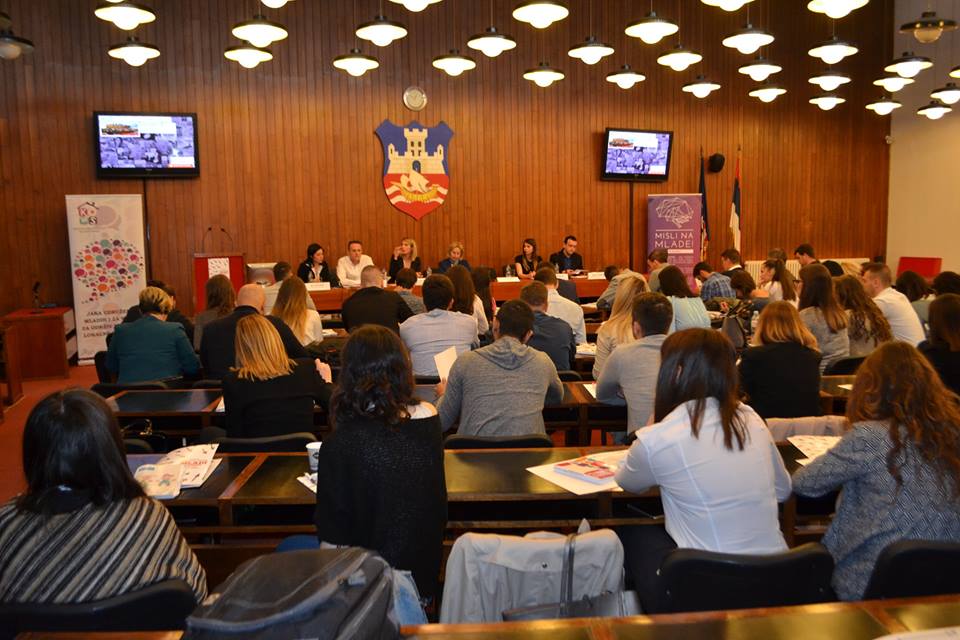 U uvodnom delu učesnicima su se obratili Dejan Bojanić potpredsednik Evropskog Foruma mladih, preko video bima i predstavio rad krovne organizacije mladih Evrope i istakao važnost aktivnog učešća mladih u donošenju odluka, ali i  pobune protiv kršenja prava mladih i naveo primer tužbe koju je nedavno Forum podneo protiv kraljevine Belgije zbog neplaćenih praksi mladima.Kako je jedan od ciljeva foruma bio sagledati stanje mladih predstavljena su dva izveštaja: Ministrarstva omladine i sporta, koji je predstavila Smiljka Živanović, i nacrt alternativnog izveštaja o pložaju mladih koji priprema Krovna organizacija mladih, a koji je predstavio je Boban Stojanović.Na kraju plenarnog dela obratio se Nenad Maletin, koordinator programa KOMS, sa temom „Dajemo li šansu mladima?“, kroz koju je podsetio na važnost podrške mladima, ali i na pojave kao što su međugeneracijki jaz, ejdžizam, teror mladosti, fobija od mladih...zaključujući da ukoliko ne dajemo šansu mladima, mi ustvari ne dajemo šansu Srbiji.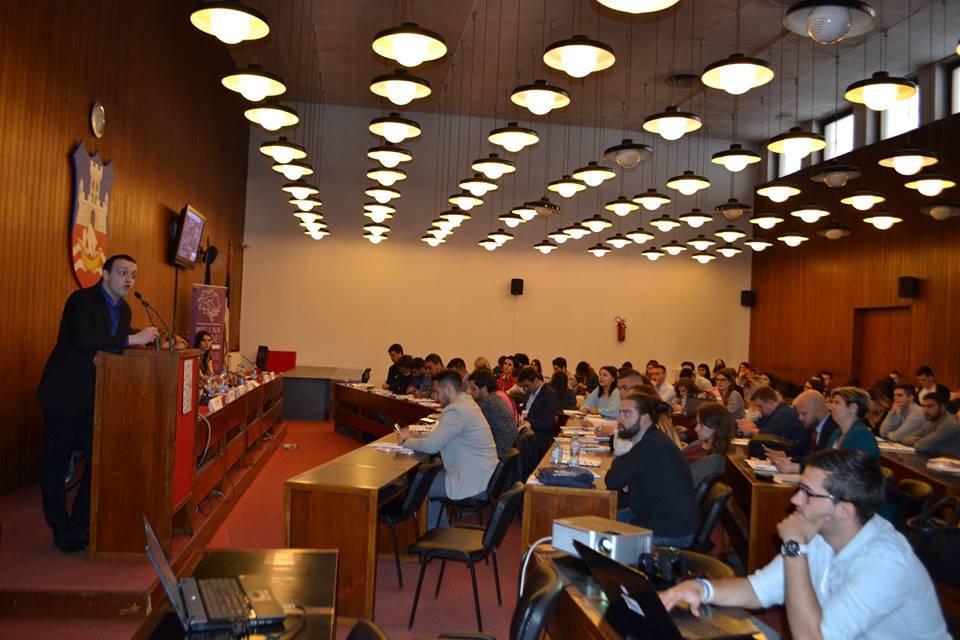 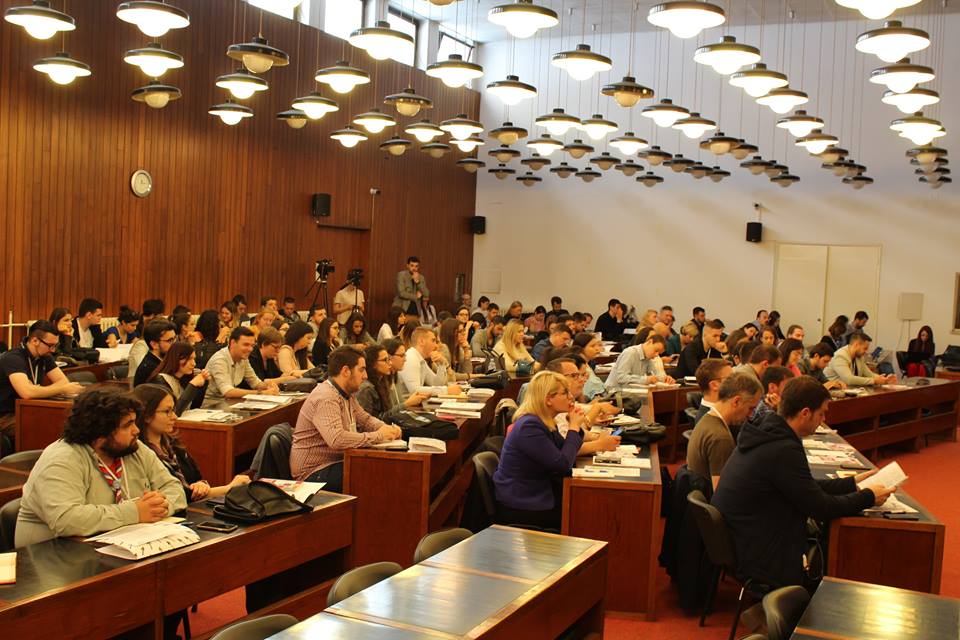 Nakon plenarnog dela radilo se u radnim grupama i to: 1. Aktivno učešće mladih u donošenju odluka, 2. Mladi radnici i radnice i 3. Društveno osteljive grupe mladih.U prvoj radnoj grupi, Marija Bulat i Boban Stojanović predstavili su Matricu za praćenje podsticajnog okruženja za unapređenje položaja mladih, kako bi uz pomoć učesnika i učesnica ove najbrojnije radne grupe, i moderaciju Hoti Deniza iz trenerske baze KOMS, sagledali pretnje i šanse za mlade u oblastima aktivizma i donošenja odluka.Drugom radnom grupom moderirala je Ana Pecarski, članica trenerske baze KOMS, a u uvodnom govornici su predstavili sledeće teme: Zaključci konferencije o zapošljavanju mladih KOMS:  Jelena Manić Radoičić, Krovna organizacija mladih SrbijePodsticanje zapošljavanja mladih – izazovi i prilike: Marija Radovanović i Dragana Petković, Deutsche Gesellschaft für Internationale Zusammenarbeit (GIZ)Rad u sindikatu i stanje mladih radnika/ca danas – izazovi i prilike koji su ispred njih: Aleksandra Stamenković UGS „Nezavisnost“ i Savez samostalnih sindikata SrbijeTrećom radnom grupom moderirala je Ivana Antonijević, Članica Saveta za ravnopravnost i inkluzivno društvo KOMS, koja je u uvodnom delu predstavila Ciljevi i rad Saveta za ravnopravnost i inkluzivno društvo Krovne organizacije mladih Srbije - Podaci sa terena i preporuke organizacija i institucija. U uvodnom delu radne grupe Tatjana Nikolić, članica Upravnog odbora KOMS predstavila je istraživanje "Društveno uključivanje marginalizovanih mladih" Misije OEBS-a u SrbijiNakon rada u malim grupama, prešlo se na rad u plenumu kada su usaglašeni i doneti zaključci i preporuke Foruma.Zaključci i preporuke ForumaKao glavni problemi, ali i prilike, prepoznata je potreba za međusektorskom saradnjom, viši stepen aktivizma među mladima i rušenje barijera u društvu kako bi se svima omogućile jednake, zakonom zagarantovane prilike. S tim u vezi, postavljeno je pitanje da li je društvo u kom živimo efibifobično (fobija od mladih ljudi) i koje šanse dajemo mladima. Zaključak je da nije fobično, ali i da se u našem društvu prepoznaju ejdžizam, teror mladosti i generacijski jaz o kojima se mora govoriti kako bi se te prepreke premostile i odgovorno pristupilo omladinskoj politici.Radna grupa: Aktivno učešće mladih u donošenju odlukaPretnje u oblasti aktvizma prepoznate su kroz analizu političkih, ekonomskih i socijalnih faktora i to:Politički faktori:citiramo jednog učesnika “Političari su i kod nas najstariji narod”, koji postavlja u kontekst profesionalnog zanimanja, odnosno dobro plaćenog sigurnog posla neinformisanost mladihnedovoljna politička podrška postojeća hijerarhija u političkim partijama ne pruža priliku mladima da se razvijaju ingorisanje neusaglašenost lokalnih politika sa lokalnim potrebama, sa akcentom na “male” sredine, na nacionalnom nivou bolja situacija zbog većeg broja organizacija migracija mladih iz ruralnih delova zemlje u gradske sredine politička odgovornost - etiketiranje i diskriminacija Nedovoljna finansijska podrška Ekonosmi faktori:Učesnici/e ističu da u našem društvu i dalje preovlađuje stereotip da je „Bolje sedeti za džabe nego raditi za džabe „ povezujući prethodno navedeni stereotip sa praksom neplaćenih praksi. nedovoljna participacija u budžetskom planiranjuSocijalni faktori:neusklađenost formalnog i neformalnog obrazovnog sistema sa potrebama tržišta rada „mit o volontiranju“ - volontiranje se u našem društvu i dalje percepira kao gubljenje vremena uticaj medija na kreiranje sistema vrednosti Prilike za razvoj aktivizma mladih su:umrežavanje organizacija na lokalnom nivouumrežavanje po tematskim oblastima za razvoj aktivizma: ekologija, zdravstvo, kultura, bezbednost,  negovanje ravnopravosti...promocija vrednosti aktivizma putem vršnjačke edukacija aktivizam kroz: neformalne grupe, OCD, političke partije naše društvo ne prepoznaje vrednosti aktivizma - svako od nas je prilika / odnosno stvari zavise od nas i vreme je da preuzmemo odgovornost rebrendiranje nevladinog sektora - strateški pristup u promociji vrednosti volontiranja i aktivizmaPretnje u oblasti uključivanja mladih u donošenja odluka:neiformisanost (u moru informacija mladi imaju problem da pronađu „prave“ informacije – ne postoji pristup „kvalitetnim informacijama,) mladi nisu u dovoljnoj meri zastupljeni u medijima nezainteresovanost etiketiranje (nemate iskustva ukoliko imate 20 godina, potcenjavanje, etiketiranje ukoliko ste član političke partije...)Prilike u oblasti uključivanja mladih u donošenja odluka ima i učesnici su prepoznali da postoje dva tipa prilika: one prilike koje se koriste i one prilike koje se ne koriste. Prilike za uključivanje mladih u donošenje odluka koje su zakonski regulisane su: učenički parlament , studenstki savezi i parlamenti, organizacije za mlade, političke partije, savet za mlade na nivou grada. Prepoznati mehanizmi za donošenja odluka su: peticije, građanske inicijative, okrugli stolovi, izbori.  Zaključci u blasti prilika za mlade u ovoj oblasti su:nedovoljna zakonska obuhvaćenost i zastupljenost u institucijamazaustaviti zloupotrebu mladih generalno i zloupotrebu mladih u političkim partijama pokrenuti kampanju koja će imati za cilj povećanje motivisanosti mladih za uključivanje u procese donošenja odluka kroz promociju uspešnih role modelaRadna grupa: Mladi radnici i radniceBolje razumevanje izazova sa kojima se suočavaju i podrška mladima u prekarnom perioduPoboljšanje saradnje sindikata i aktera omladinske politike na lokalnom i nacionalnom nivouVeći fokus na ostvarivanju radnih prava mladihUspostavljanje standarda kvaliteta radnih praksi za mlade, informisati mlade koji su elementi kvalitetne radne praksePovećati informisanost mladih i poslodavaca o merama za zapošljavanje osoba sa invaliditetomPoboljšanje regulativa za zapošljavanje i samozapošljavanje mladihKreirati održiva partnerstva na lokalu - Istražiti kroz male projekte načine za saradnju tri sektora, istražiti izazove i šanse iz prakse, pa onda formalizovati partnerstvaOrganizovati događaje tokom kojih će se predstaviti uspešne, ali i neuspešne priče mladih preduzetnika/ca na lokaluAktivno se uključiti u proces donošenja Zakona o dualnom obrazovanju i dati komentare i predloge na postojeći nacrt. Nastaviti sa usavršavanjem Pasoša kompetencija kao alata za prepoznavanje veština koje mladi stiču u programima neformalnog obrazovanjaPovećati učešće mladih u programima omladinskog rada i neformalnog obrazovanjaInformisati javnost o toku realizacije Nacionalnog programa zapošljavanja mladih i nastaviti sa aktivnostima predviđenim akcionim planom.Radna grupa: Društveno osetljive grupe mladihSocijalno uključivanje je stvaranje jednakih mogućnostiBarijere su u društvu, a ne u pojedincu.Osetljive grupe mladih su mladi koji imaju smanjene društvene mogućnosti. Mladi koji na osnovu svojih karakteristika imaju smanjen pristup društvenim sadržajima i susreću se sa nizom izazova kada je participacija u pitanju. Barijere sa kojima se susreću mogu biti fizičke ( arhitektonske), ali i barijere u vidu predrasuda, diskriminacije i drugih vidova neravnopravnog postupanja prema mladima iz osetljivih grupa. Dakle svaki pojedinac sa svim svojim karakteristikama ima jednaka prava, društvo je to koje je stvorilo barijere za određene grupe ljudi.Društveno osetljive grupe su mnogo šire (siromašni, mladi iz ruralnih podneblja, siromašni...), a mi se uporno bavimo uskom grupom privilegovanih mladih iz većinske populacije koji se nisu suočavali sa barijerama.Društveno osetljive grupe se moraju posmatrati mnogo šire nego što je po bio slučaj do sada. Društveno osetljive grupe nisu samo mladi sa hendiekepom ili pripadnici Romske nacionalnosti, već i mladi iz siromašnih sredina, mladi iz ruralnih sredina  i drugi koji imaju smanjene društvene mogućnosti u odnosu na opštu populaciju mladih. Moramo imati u vidu da su program omladinskog rada sada, najpristupačniji upravo mladima koji se nisu susretali sa barijerama. U budućnosti treba voditi računa da program omladinskog rada budu prilagođeni svim grupama mladih.Participacija mladih iz osetljivih grupa treba da bude na svim nivoima.Participacija mladih iz osetljivih grupa mora biti kako na nivou korisnika programa omladinskog rada, tako i na nivou upravljanja i donošenja odluka. Praksa omladinskog rada treba da postane otvorena, prilagođena da mladi iz osetljivih grupa mogu participirati u svim procesima koji ih se tiču.Planiranje socijalnog uključivanja treba da bude na više nivoa:Nivo politika-zagovaranje ravnopravnosti i inkluzivnosti;Nivo procedura u samim organizacijama - nivo odgovornosti organizacije koji podrazumeva postojanje normativnog uređenja u samim organizacijama kojima će se osigurati odsustvo diskriminacije po bilo kom osnovu i stvaranje jednakih uslova za participaciju mladih iz osetljivih grupa.Nivo praktične podrške - nivo osnaživanja organizacijeNivo praktične podrške podrazumeva postojanje servisa podrške mladima iz osetljivih grupa koji bi ih motivisali da se uključe u sve segmente rada, prilagodili programe omladinskog rada i omogućili ravnopravnu participaciju.Jednako postupanje prema nejednakima je takođe diskriminacija.U istraživanju koje je prezentovano, većina omladinskih organizacija eksplicitno prikazuje da se protivi diskriminaciji po bilo kojoj osnovi, ali nema programe podrške za socijalno uključivanje mladih iz osetljivih grupa. Potrebno je prilagoditi sadržaje programa omladinskih organizacija na taj način da se obezbedi ravnopravno uključivanje mladih iz osetljivih grupa. Dakle raditi na stavranju uslova za ravnopravno uključivanje.Postoji potreba za aktivnim uključivanjem kroz afirmativne mere.Afirmativne mere su mere usmerene na podsticanje uključivanja mladih iz osetljivih grupa. Takozvane mere pozitivne diskriminacije omogućavaju pripadnicima osetljivih grupa da uz pomoć podsticaja izjednače svoj položaj s aopštom populacijom.Programi i aktivnosti usmereni samo na osetljive grupe imaju smisla samo kada imaju za cilj samoosnaživanje te grupe da se uključi u aktivnosti. Kao što su programi samoosnaživanja, koji daju jasne alate za poboljšanje položaja, približavanje pravnog okvira, diskriminacije i dr.Postoji potreba za umrežavanjem, deljenjem primera dobre prakse i solidarnosti među organizacijama koje rade  za i sa različitim osetljivim grupama i svih drugih organizacija.Umrežavanje organizacija i deljenje pozitivne prakse onogućava lakšu razmenu znanja, pojačava vidljivost primera gde se izjednačavanjem uslova zaista postiže veće socijalno uključivanje mladih. Organizacije koje se bave promocijom aktivizma osetljivih grupa mladih postaju izuzetan resusrs organizacijama sa kojima mogu sarađivati.Postoji potreba saradnje sa institucijma i pozivanje na odgovornost.Iako je nevladin sektor kritički osvrnut na sisteme koji postoje i ukazuje često na delove sistema koji mogu biti bolji, u ovoj oblasi je važno pored kritičkog osvrta, imati i saradnički odnos. Predstaviti svoje iskustvo iz prakse, zagovarati politike ravnopravnosti i stvaranja jednakih uslova i pronaći način da se utiče na odluke koje omogućavaju stvaranje jednakih uslova.Potrebno je da svi subjekti omladinske politike budu uključeni u proces socijalnog uključivanja mladih iz osetljivih grupa, u sve svere aktivnosti. U Beogradu, 31. maja 2017. godineIzveštaj sastavio: Nenad Maletin, kooridnator programa KOMS,Prilog 1.Lista učesnika i učesnica Foruma omladinske politikeBeograd, 25. maja 2017. godineIme i prezimeMestoOrganizacijaAleksandar JakovljevićBeogradOrganizacija srpskih studenata u inostranstvuAleksandar JovanovićBeogradStubio BAleksandar RistićКruševacEdukativni centar KruševacAleksandar TomaševićKragujevacSocijaldemokratska strankaAleksandra GrubinBeogradSOS Decija sela SrbijaAleksandra IlijinNovi SadOmladinska prestonica Evrope Novi Sad 2019 - OPENS2019Aleksandra PašićBeogradAleksandra StamenkovićBeogradUjedinjeni granski sindikati "Nezavisnost"Aleksandra ZarijaVršacUnija studenata VršacAlmedin LjajićNovi PazarAna KarovićBeogradKOMS Nadzorni odborAna PecarskiLeskovacKOMS trenerska bazaAnđela IvanovićPožarevacUrbanStreamBiljana Maletin BeogradBoban StojanovicBeogradistraživač KOMSBogdan RašićNovi SadVolonterski cetar VojvodineBojan BeronjaBeogradMladi istraživači SrbijeBoško NenadovićBeogradSKGOBranko RatkovićKragijevacUdruženje za društveni razvoj mladih InteraktivDanijela BeloicaBeogradvolonterkaDejan BojanićŠvedskaEuropean Youth ForumDenis BuljevicTutinKancelarija za mlade Deniz HotiPančevoKOMS trenerska bazaDimitrije KrsmanovićBeogradForum mladih Evropskog pokreta u SrbijiDoloris AškovićBeogradUnija srednjoškolaca SrbijeDragana PetkovićBeogradGIZDragomir PetronijevićBeogradGrad Beograd - Gradsko VećeDušan BrankovićNišMreža učeničkih saveta/unija SrbijeDušan PamučinaJajinci-BeogradČlan sam Mladih istraživača SrbijeDuško KrstićObrenovacGradska opština ObrenovacDzeneta ResiliNovi SadĐorđe BogdanovićPetrovac na MlaviSavez izviđača Srbije, Odred izviđača "Mlava"Ema TodorovićVelika PlanaSvet rečiEmilija DolovačkiBavaništeTim za socijalno uključivanje i smanjenje siromaštvaEmilija GrujićBeogradProjekat saradnje Regionalnog sindikalnog saveta "Solidarnost" i Evropske konfederacije sindikataFilip FilipovićVelika PlanaSVET REČIGoran MilojevićBeogradKOMS AlumniIlija StankovskiSkopje, MakedonijaNacinalen mladinski sovet na MakedonijaIvana AndraševićBeogradSavez izviđača SrbijeIvana AntonijevićBeogradKOMS Savet za ravnopravnost i inkluzivno društvoJasmina DolovićBeogradvolonterJasmina KrajovanVršacUnija studenata VršcaJASMINA OPEC VÖRÖŠSLOVENIJAMladinski svet Slovenije-MSS (National Youth Council of Slovenia)Jelena KošarićStarčevoOdred izviđača „Neolit” Jelena Manić RadoičićBeogradBeogradska otvorena školaJelena MilanovicBatocinaKOMS :)Jelena MitrovićBačko GradišteBečejsko Udruženje Mladih Jelena RakićBeogradFondacija Ana i Vlade DivacJovana JankovPančevoUnija srednjoškolaca SrbijeJovana NikolićNišAzBukiJovana TripunovićBeogradFondacija Ana i Vlade DivacJovica JumerovicLebane'Avutnipe- Buducnost'' LebaneKatarina IlićBeogradvolonterkaKatarina SenićKragujevacSocijaldemokratska strankaKristina MiljkovićNišAzBukiLazar DjokovićKragujevacUčenički parlament KragujevacLazar JovčićBeogradLidija StepanovićMladenovacLjubica ŠanjevićBeogradMaja GalovićBeogradKOMS SekretarijatMarija (Brajovic) JovanovicVarvarinKancelarija za mlade VarvarinMarija BulatBeogradKOMS SekretarijatMarija MarićNovi SadRadio Novi Sad - RTVMarija MitrovicBGUdruzenje mladih Roma SrbijeMarija RadovanovicBeogradGIZMarija RudicBeogradMisija OEBSa u SrbijiMarijana ĐorđevićBeogradMarina PolićBeogradKancelarija za mlade Savski venacMarko MilosavljevićBeogradInicijativa mladih za ljudska pravaMate LončarSarajevoVijeće mladih Bosne i HercegovineMilan StefanovicNisPROTECTAMilana SekulićBeogradMinistarstvo za rad, zapošljavanje, boračka i socijalna pitanjaMilica AntiĆBeogradGrađanske InicijativeMilica JovanovićKragujevacOmladina JAZAS-a KragujevacMilica MatanovicKragujevacSvetski omladinski talasMilica ŠkiljevićBeogradUO KOMSMiloš MladenovićBeogradUO KOMSMiloš StanojevićObrenovacGO ObrenovacMilja ZdravkovićBeogradTimočki omladinski centarMiljana RadošBeogradZeleni SrbijeMinja MarđonovićBeogradCEDRAMiodrag Pantović BeogradEvropska sindikalna konfederacija Natalija RistićBeogradCentar za edukaciju i društvenu emancipaciju mladih-CEDEMNebojša ĐurasovićNovi SadUdruženje "Prevent"Nemanja GlavinićBeogradDostignuća mladihNemanja ObradovićTemerinNacionalna asocijacija praktičara/ki omladinskog rada NAPORNenad JovanovskiJagodinaSavez izviđača SrbijeNenad MaletinPančevoKOMS SekretarijatNikola GlavinićIvanjicaUdruženje građana Prijatelji IvanjiceNikola PucarevicBeogradTACKLE Simulation LabNikolina NikolićBrusKOMOSNina StojanovićBeograd Forum mladih Evropskog pokreta u Srbiji Nina ŽivanovićBeogradKOMS SekretarijatNina ŽivkovićBeogradCEPORA - Centar za pozitivan razvoj dece i omladineNovak StanišićNovi SadEDIT centarOlga BoškovBeogradOPAPajazit PomakBeogradCentar za edukaciju i društvenu emancipaciju mladih (CEDEM)Petar StamenkovićSurdulicaPredrag TrnjanacVrsacUnija studenata VrsacRenata EremicZrenjaninZORO - Zrenjaninska omladinska razvojna organizacijaSamedin RovcaninPrijepoljeMladi i Talentovani-MITSanja LovrenNovi SadKOMS Nadzorni OdborSara MalešFutogVolonterski centar VojvodineSenida TahirbegovićNovi PazarSocijaldemokratska Partija SrbijeSlađana LevićBeogradForum mladih sa invaliditetomSmiljka ŽivanovićBeogradMinistarstvo omladine i sportaSnežana KlašnjaBeogradMinistarstvo omladine i sportaStefan ĐorđevićBeogradKOMS SekStefan KitanovićLeskovac Strahinja PetrovićBeogradStrahinja RadovanovićBeogradUnija srednjoškolaca SrbijeTamara MilovanovicBeogradTamara VeljovićBeogradCentar za pozitivan razvoj dece i omladineTara BlagojevićBeogradMladi i Talentovani-MIT, PrijepoljeTatjana NikolićBeogradKOMS Upravni OdborTeodora ZahirovićBeogradGrađanske inicijativeTIBOR VÖRÖŠSLOVENIJAMladinski svet Slovenija - MSS (National Youth Council of Slovenia)Vanja RakićKruševacIdejNet KlubVeljko DelibašićBeogradvolonter SOTVladan ĐukanovićBeogradVladimir BožicBeogradKrovna organizacija mladih SrbijeVladimir RadovanovićBeogradPrivredna komora SrbijeVojislav PrkosovačkiBeogradAsocijacija KzMVukasin GrozdanovicNovi SadOPENS, Omladina Jazas Novi Sad